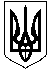 Зачепилівська селищна рада 
Харківської областіПРОТОКОЛ
ХL чергова сесія VIІI скликання14 грудня2023 року10.00 годСесію відкриває голова селищної ради Петренко О.О.На ХL чергову сесію селищної ради з 26 депутатів прибуло 14 депутатів.На сесію запрошені:Начальник Зачепилівського віддлу Красноградської окружної прокуратури:Квітчатий Костянтин Володимирович Перший заступник селищного голови: Загній Іван ІвановичЗаступники селищного голови: Подколзіна Олена Вікторівна, Мотринець Світлана Миколаївна,Керуюча справами (секретар) виконавчого комітету: Левицька Наталія Євгенівна.Начальники відділів селищної радиСтарости старостинських округівШановні депутати!Розпочинаємо нашу роботу.Які є пропозиції по роботі сесії?Поступила пропозиція роботу ХL чергової сесії селищної ради VIІIскликання розпочати.Інші пропозиції будуть? Ні.Хто за те, щоб роботу сесії розпочати, прошу голосувати.Хто за -14 (одноголосно)Хто проти-0Утримався- 0Шановні депутати!Шановні депутати!Прошу хвилиною мовчання вшанувати пам’ять загиблих Героїв Зачепилівщини.(включається запис)Дозвольте ХL чергову сесію селищної ради оголосити відкритою.  Звучить Гімн УкраїниДля роботи сесії пропоную обрати лічильну комісію в кількості: 3 чоловік. Персонально: Порціян І.М., Косінська І.В. Роднянко В.В.,Прошу голосувати.Хто за-14(одноголосно)Хто проти-0Утримався-0Не голосували -0Шановні депутати! Нам необхідно затвердити порядок денний ХL чергової сесії селищної ради VIІI скликання.        На розгляд сесії селищної ради виносяться такі питання: Хто за те, щоб затвердити запропонований порядок денний сесії прошу голосувати.Хто за? –14 (одноголосно) Проти? -0Утримався?-0Не голосували- 0. Приймається. Порядок денний сесії затверджується. ВИРІШИЛИ: Рішення № 4147 додається.СЛУХАЛИ: Про затвердження Програми організації та проведення громадських робіт на території Зачепилівської селищної ради на 2024 рік.                   Доповідає:Мотринець С.М.                                                                                            Шановні депутати! Пропоную затвердити  Програму організації та проведення громадських робіт на території Зачепилівської селищної ради на 2024 рік. Головною метою Програми є забезпечення тимчасової зайнятості громадян та сприяння соціальному розвитку територіальної громади. Основними завданнями Програми є: створення тимчасових робочих місць та вирішення проблеми дефіциту робочої сили під час здійснення заходів з екологічного захисту озеленення території населених пунктів територіальної громади, об’єктів соціальної сфери, кладовищ, зон відпочинку, придорожніх смуг; проведення робіт з відновлення пам’яток архітектури, історії та культури; впорядкування місць меморіальних поховань, пам’ятників та пам’ятних місць, які мають офіційний статус або зареєстровані на території населених пунктів громади; організація робіт, пов’язаних з будівництвом або ремонтом об’єктів соціальної сфери (навчальних закладів, спортивних закладів, закладів культури і охорони здоров’я); організація робіт соціального напрямку: надання послуг із супроводу, догляду, обслуговування, соціально-медичного патронажу осіб з інвалідністю, надання допомоги сім’ям члени, яких загинули, постраждали чи є учасниками АТО та зазнали негативного впливу внаслідок збройного конфлікту; організація інших робіт, які мають суспільно корисну спрямованість, відповідають потребам громади та сприяють її соціальному розвитку.           Проект рішення виноситься на голосування.          Голосували:	За-14Проти-0Утримався-0Не голосували -0Рішення приймається .ВИРІШИЛИ: Рішення №4148 додається.СЛУХАЛИ: Про визначення видів суспільно-корисних робіт та переліку об’єктів Зачепилівської селищної ради на яких порушники відбуватимуть суспільно-корисні роботи на 2024 рік..                                                                              Доповідає: Мотринець С.М.   Шановні депутати! Пропоную визначити перелік видів суспільно-корисних робіт та перелік об’єктів Зачепилівської селищної ради на яких порушники відбуватимуть суспільно-корисніі роботи на 2024 рік.          Проект рішення виноситься на голосування.          Голосували:	          За-14          Проти-0Утримався-0Не голосували -0Рішення приймається .ВИРІШИЛИ: Рішення №4149 додається.СЛУХАЛИ: Про визначення видів громадських робіт та переліку об’єктів Зачепилівської селищної ради на яких порушники та засуджені відбуватимуть громадські роботи на 2024 рік.                                                                                                      Доповідає:Мотринець С.М.   Шановні депутати! Пропоную визначити перелік видів громадських робіт та перелік об’єктів Зачепилівської селищної ради на яких порушники та засуджені відбуватимуть громадські роботи на 2024 рік.Проект рішення виноситься на голосуванняГолосували	За-14Проти-0Утримався-0Не голосували -0Рішення приймається.ВИРІШИЛИ:Рішення №4150 додається.СЛУХАЛИ: Про внесення змін та продовження терміну дії Програми «Шкільний автобус» Зачепилівської селищної ради на 2018- 2023 роки. Доповідає:Зеленський О.М.Шановні депутати! Пропоную внести зміни та продовжити термін дії Програми «Шкільний автобус» Зачепилівської селищної ради на 2018-2023 роки, затвердженої рішенням VIII сесії VIII скликання від 22.02.2018 року № 169 (зі змінами від 20.09.2018 року № 645, від 20.12.2018 року № 799, від 23.12.2019 року № 2659, від 24.12.2020 року  № 93, від 22.12.2022 року № 3838, від 25.07.2023 року № 4021) на 2024 рік.  Вказати назву Програми – «Програма «Шкільний автобус» Зачепилівської селищної ради на 2018-2024 роки» (далі – Програма). При внесенні змін до  місцевого бюджету Зачепилівської селищної ради передбачити  на 2024 рік кошти для виконання Програми. Про хід виконання Програми відділу освіти, молоді та спорту Зачепилівської селищної ради  інформувати селищну раду  щорічно I кварталу наступного за звітнім роком.Проект рішення виноситься на голосуванняГолосували	За-14Проти-0Утримався-0Не голосували -0Рішення приймається.ВИРІШИЛИ:Рішення №4151 додається.СЛУХАЛИ: Про внесення змін та продовження терміну дії Програми «Організація харчування здобувачів освіти закладів загальної середньої освіти» Зачепилівської селищної ради на 2023 рік.                                                           Доповідає:Зеленський О.М.    Шановні депутати! Внести зміни та продовжити термін дії  Програми «Організація харчування здобувачів освіти закладів загальної середньої освіти» Зачепилівської селищної ради на 2018 – 2020 роки. Вказати назву Програми -  «Програма «Організація харчування здобувачів освіти закладів загальної середньої освіти» Зачепилівської селищної ради на 2018 – 2024 роки» (далі – Програма).Проект рішення виноситься на голосуванняГолосували	За-14Проти-0Утримався-0Не голосували -0Рішення приймається.ВИРІШИЛИ:Рішення №4152 додається.СЛУХАЛИ: Про внесення змін та продовження терміну дії соціальної Програми розвитку фізичної культури і спорту, молодіжних ініціатив та формування здорового способу життя в Зачепилівській територіальній громаді на 2019-2023 роки.                                                                                                                     Доповідає:Зеленський О.М. Шановні депутати! Внести зміни та продовжити термін дії соціальної Програми розвитку фізичної культури і спорту, молодіжних ініціатив та формування здорового способу життя в Зачепилівській об’єднаній територіальній громаді на 2019 – 2023 роки. Вказати назву Програми – «Соціальна Програма розвитку фізичної культури і спорту, молодіжних ініціатив та формування здорового способу життя в Зачепилівській об’єднаній територіальній громаді на 2019 – 2024 роки».Проект рішення виноситься на голосуванняГолосували	За-14Проти-0Утримався-0Не голосували -0Рішення приймається.ВИРІШИЛИ:Рішення №4153 додається.СЛУХАЛИ: Про внесення змін та продовження Терміну дії програми розвитку освіти Зачепилівської селищної об’єднаної територіальної громади «Новий освітній простір» Зачепилівської селищної ради на 2019-2023 роки.                                                                                                                  Доповідає: Зеленський О.М.   Шановні депутати! Змінити назву Програми з «Програма розвитку освіти Зачепилівської об’єднаної територіальної громади «Новий освітній простір» 2019-2023 роки»  на «Програма розвитку освіти Зачепилівської селищної територіальної громади «Новий освітній простір» на 2019-2024 роки». Внести зміни та продовжити термін дії Програми розвитку освіти  Зачепилівської селищної територіальної громади «Новий освітній простір» на 2019-2024 роки, затвердженої рішенням ХХV сесії VIII скликання від 18.03.2019 року № 964 «Про затвердження Програми розвитку освіти Зачепилівської об’єднаної територіальної громади «Новий освітній простір» на 2019-2023 роки» на 2024 рік.Проект рішення виноситься на голосуванняГолосували	За-14Проти-0Утримався-0Не голосували -0Рішення приймається.ВИРІШИЛИ:Рішення №4154 додається.СЛУХАЛИ: Про внесення змін до рішення Зачепилівської селищної ради від 10.11.2022 року №3809 «Про затвердження структури та штатної чисельності  відділу освіти  Зачепилівської селищної ради.                                                       Доповідає: Зеленський О.М.        Шановні депутати! Внести зміни (в частині додатку 4) до  рішення Зачепилівської селищної ради від 10.11.2022  № 3809 «Про затвердження структури та штатної чисельності відділу освіти, молоді та спорту, комунальної установи та закладів освіти  Зачепилівської селищної ради».Ввести додатково до штатного розпису  чотири  штатні одиниці посади кочегар котельні  в КЗ «Зачепилівський ліцей». Затвердити структуру та загальну штатну чисельність – 520,488 штатних одиниць. Проект рішення виноситься на голосуванняГолосували	За-17Проти-0Утримався-0Не голосували -0Рішення приймається.ВИРІШИЛИ:Рішення №4155 додається.СЛУХАЛИ: Про надання в оренду майна комунальної власності Зачепилівської селищної ради, включенного до Переліку другого типу об'єктів.                                                                                                                                                                                                   Доповідає:Сідельнікова Н.С.Шановні депутати! З метою врегулювання правових, фінансових, економічних та організаційних відносин, пов’язаних з передачею в оренду майна, майнових відносин між орендодавцями та орендарями щодо господарського використання майна, що перебуває в комунальній власності територіальної громади та з метою підвищення ефективності використання об’єктів комунальної власності об’єднаної територіальної громади, відповідно до рішення Зачепилівської селищної ради від 28 листопада 2023 року «Про затвердження Переліку другого типу об’єктів комунальної власності Зачепилівської селищної ради», враховуючи заяви Фінансового відділу Зачепилівської селищної ради,                                                                                                                                                                                                                                                                                                                                                                                                                                                                                                                                                                                                                                                                                                                                                                                                                                                                                                                                                                                                                                                                                                                                                                                                                                                                                                                                                                                                                                                                                                                                                                                                                                                                                                                                                                                                                                                                                                                                                                                                                                                                                                                                                                                                                                                                                                                                                                                                                                                                                                                                                                                                                                                                                                                                                                                                                                                                                                                                                                                                                                        Відділу освіти, молоді та спорту Зачепилівської селищної ради, Державної установи «Центр пробації», КНП «Центр первинної медичної допомоги» Зачепилівської селищної ради, КНП ХОР «Центр екстреної медичної допомоги та медицини катастроф», КНП «Зачепилівська центральна лікарня» Зачепилівської селищної ради, враховуючи рекомендації постійної комісії з питань комунальної власності, житлово-комунального господарства, енергозбереження та транспорту Передати в оренду без проведення аукціону Фінансовому відділу Зачепилівської селищної ради частину нежитлового приміщення адміністративної будівлі.Проект рішення виноситься на голосуванняГолосували	За-14Проти-0Утримався-0Не голосували -0Рішення приймається.ВИРІШИЛИ:Рішення №4156 додається.СЛУХАЛИ: Про внесення змін до Програми «Про впорядкування безоплатного та пільгового відпуску лікарських засобів за рецептами лікарів у разі амбулаторного лікування окремих груп населення та за певними категоріями захворювань» на 2021 – 2025 роки.                                                                                                Доповідає:Погоріла А.П.       Шановні депутати! Комунальне некомерційне підприємство «Центр первинної медичної допомоги» Зачепилівської селищної ради Харківської області просить винести на розгляд та затвердження сесії Зачепилівської селищної ради зміни до програми  «Про впорядкування безоплатного та пільгового відпуску лікарських засобів за рецептами лікарів у разі амбулаторного лікування окремих груп населення та за певними категоріями захворювань» на 2021 – 2025 роки в частині фінансування  на 2024 рік.        Програма спрямована для забезпечення безоплатного та пільгового відпуску лікарських засобів, виробів медичного призначення за рецептами лікарів у разі амбулаторного лікування окремих груп населення та за певними категоріями захворювань.       Фінансове забезпечення програми здійснюється за рахунок бюджету Зачепилівської селищної ради, обсяг фінансування визначається щороку, виходячи з конкретних завдань та реальних можливостей.        Внесено зміни у розділ «Паспорт програми» пункт 6 «Загальний обсяг фінансових ресурсів, необхідних для реалізації Програми» та складає 1 434 920 грн..       Розділ 1 «Обгрунтування проблеми» внесено зміни до кількості зареєстрованих пільгових категорій населення та складає 808 хворих.       Розділ 6 «Фінансове забезпечення програми » доповнено потребою коштів для забезпечення безоплатного відпуску лікарських засобів окремих груп населення на 2024 рік – в сумі 390 800 грн.Проект рішення виноситься на голосуванняГолосували	За-14Проти-0Утримався-0Не голосували -0Рішення приймається.ВИРІШИЛИ:Рішення №4157 додається.СЛУХАЛИ: Про внесення змін до Програми «Комунальних, інших послуг, енергоносіїв та фінансової підтримки Комунального некомерційного підприємства «Центр первинної медичної допомоги» Зачепилівської селищної ради Харківської області на 2021 – 2025 роки.                                                                                                        Доповідає:Погоріла А.П.       Шановні депутати! Комунальне некомерційне підприємство «Центр первинної медичної  допомоги» Зачепилівської селищної ради Харківської області просить винести на розгляд та затвердження сесії Зачепилівської селищної ради зміни до програми «Комунальних, інших послуг, енергоносіїв та фінансової підтримки Комунального некомерційного підприємства «Центр первинної медичної допомоги » Зачепилівської селищної ради Харківської області на 2021-2025 роки в частині фінансування програми на 2024 рік.              Фінансове забезпечення програми здійснюється за рахунок бюджету Зачепилівської селищної ради. Обсяг фінансування визначається щороку, виходячи з конкретних завдань та реальних можливостей.              Внести зміни у розділ «Паспорт програми» пункт 6 «Загальний обсяг фінансових ресурсів, необхідних для реалізації Програми» на 2021 -2024 рік складає           7 522 256 грн., у тому числі потреба коштів на 2024 рік становить 1 942 669 грн..             До програми додано розрахунок коштів на медичне супроводження та транспортування хворих з хронічною нирковою недостатністю для отримання програмного гемодіалізу в клінічному Центрі урології і нефрології ім. В.І.Шаповала в сумі 236 300 грн.              Також доповнено розділи I, II, III, ІІІ.2, IV, V програми видатками для реалізації заходів у 2024 році, а саме: розділ І « Ремонт та запасні частини до транспортних засобів » доповнено переліком потреби в запасних частинах для транспортних засобів на 2024 рік в сумі 54 545 грн.; розділ ІІ « Забезпечення паливно – мастильними матеріалами » доповнено переліком потреби в паливно – мастильних матеріалів для транспортних засобів на 2024 рік  в сумі 315 500 грн.;     розділ ІІІ. 2 « Витрати та інші послуги » доповнено переліком витрат на оплату послуг  на 2024 рік  в сумі 190 000 грн.; розділ IV « Матеріальне забезпечення закладів» доповнено переліком обладнання для виконання нормативів техніки безпеки та ефективного використання енергоносіїв на 2024 рік в сумі 229 400 грн.; розділ V « Зміцнення кадрового потенціалу комунального некомерційного підприємства «Центр первинної медичної допомоги »» доповнено  видатками на оплату праці працівників Пунктів здоров’я та фельдшерських пунктах для забезпечення медичної допомоги населенню в сільській місцевості на 2024 рік в сумі 1 153 224 грн.          Проект рішення виноситься на голосуванняГолосували	За-14Проти-0Утримався-0Не голосували -0Рішення приймається.ВИРІШИЛИ:Рішення №4158 додається.СЛУХАЛИ: Про внесення змін до фінансового плану Комунального некомерційного підприємства «Центр первинної медичної допомоги» Зачепилівської селищної ради Харківської області на 2023 рік.                                                           Доповідає:Погоріла А.П.    Шановні депутати! Виникла необхідність Внести зміни до фінансового плану Комунального некомерційного підприємства «Центр первинної медичної допомоги» Зачепилівської селищної ради Харківської області на 2023 рік (додається).         Проект рішення виноситься на голосуванняГолосували	За-14Проти-0Утримався-0Не голосували -0Рішення приймається.ВИРІШИЛИ:Рішення №4159 додається.СЛУХАЛИ: Про затвердження фінансового плану Комунального некомерційного підприємства «Центр первинної медичної допомоги» Зачепилівської селищної ради Харківської області на 2024 рік.                                                        Доповідає: Погоріла А.П.Шановні депутати! На 2024 рік Комунальне некомерційне підприємство «Центр первинної        медичної допомоги» планує дохідну частину: від отримання 12 300 декларацій, укладених пацієнтами з вибраним лікарем, надходжень ОТГ для проведення заходів згідно затверджених програм. Планується отримати доходи у 2024 році в сумі 12 071 704 грн., у тому числі: Національної служби здоров’я України – 9 675 795 грн. це кошти від  укладених декларацій.бюджету ОТГ – в сумі 2 395 909 грн., для виконання заходів згідно затверджених програм, а саме:«Комунальних, інших послуг, енергоносіїв та фінансової підтримки Комунального некомерційного підприємства «Центр первинної медичної допомоги » Зачепилівської селищної ради Харківської області» в сумі 1 942 669 грн.; «Боротьба із захворюванням на  туберкульоз» в сумі 24 000 грн.; «Про впорядкування безоплатного та пільгового відпуску лікарських засобів за рецептами лікарів у разі амбулаторного лікування окремих груп  населення та за певними категоріями захворювань на 2021 – 2025 роки » в сумі – 390 800 грн.; «Інфекційний контроль  та дотримання заходів із запобігання інфекцій, грипу та ГРВІ» в сумі – 38 440 грн.         Проект рішення виноситься на голосуванняГолосували	За-14Проти-0Утримався-0Не голосували -0Рішення приймається.ВИРІШИЛИ:Рішення №4160 додається.СЛУХАЛИ: Про внесення змін до програми «Інфекційний контроль та дотримання заходів із запобігання інфекцій, грипу та ГРВІ» на 2021 – 2025 роки.                                                                                                                  Доповідає: Погоріла А.П.         Шановні депутати! Комунальне некомерційне підприємство «Центр первинної медичної допомоги» Зачепилівської селищної ради Харківської області просить винести на розгляд та затвердження сесії Зачепилівської селищної ради зміни до програми «Інфекційний контроль та дотримання заходів із запобігання інфекцій, грипу та ГРВІ» на 2021 – 2025 роки.        Програма спрямована на визначення основних напрямків запобігання та захисту медичного персоналу та населення від інфекційних захворювань, грипу, ГРВІ та гострої респіраторної хвороби, в тому числі корона вірусом COVID- 19, забезпечення заходів щодо попередження занесення і поширення небезпечних інфекційних хвороб на 2024 рік на території Зачепилівської громади. Загальний обсяг фінансових ресурсів, необхідних для реалізації заходів програми на 2021 - 2024 роки складає 1 937 563 грн. Паспорт програми п.2 Нормативно – правові акти, що стали підставою для  розроблення Програми доповнено наказом МОЗ України від 12.03.2007 № 113 «Про  затвердження Методичних вказівок планування заходів щодо попередження занесення і поширення в Україні небезпечних інфекційних хвороб» Розділ 5 «Фінансове забезпечення програми» доповнено видатками на реалізацію заходів програми на 2024 рік в сумі 38 440 грн. та додатком 3:- № 3 Фінансове забезпечення заходів щодо попередження занесення і поширення небезпечних інфекційних хвороб. Фінансування програми здійснюється за рахунок бюджету Зачепилівської селищної ради.         Проект рішення виноситься на голосуванняГолосували	За-14Проти-0Утримався-0Не голосували -0Рішення приймається.ВИРІШИЛИ:Рішення №4161 додається.СЛУХАЛИ: Про внесення змін до Програми «Боротьба із захворюванням на туберкульоз» на 2021-2025 року.                                                                                     Доповідає: Погоріла А.П.         Шановні депутати! Комунальне некомерційне підприємство «Центр первинної медико – санітарної допомоги Зачепилівської селищної ради » Зачепилівської районної ради Харківської області просить винести на розгляд та затвердження сесії Зачепилівської селищної ради зміни до програми «Боротьба з захворюванням на туберкульоз на 2021-2025 роки». У зв’язку із внесенням змін до стандартів медичної допомоги « Туберкульоз», зменшено обсяг фінансових ресурсів, необхідних для реалізації заходів програми на 2021 – 2025 роки. Потреба коштів на виконання заходів програми на 2021 – 2025 роки  складає 262 500 грн. на придбання туберкуліну для проведення туберкулінодіагностики дитячого населення Зачепилівської громади. Паспорт програми п.2 « Нормативно – правові акти, що стали підставою для розроблення Програми» доповнено наказом МОЗ України від 19.01.2023 року № 102 « Про затвердження стандартів медичної допомоги «Туберкульоз». Внесено зміни у Розділ 5 «Фінансове забезпечення Програми», від кориговано потребу коштів на придбання туберкуліну на 2024 рік в сумі 24000 грн. та 2025 рік в сумі 24 000 грн.         Проект рішення виноситься на голосуванняГолосували	За-14Проти-0Утримався-0Не голосували -0Рішення приймається.ВИРІШИЛИ:Рішення №4162 додається.СЛУХАЛИ: Про затвердження фінансового плану Комунального некомерційного підприємства «Зачепилівська центральна лікарня» Зачепилівської селищної ради Харківської області на 2024 рік.                                                               Доповідає: Дрожжа І.О.     Шановні депутати! Пропоную затвердити фінансовий план Комунального некомерційного підприємства «Зачепилівська центральна  лікарня» Зачепилівської селищної ради Харківської області на 2024 рік         Проект рішення виноситься на голосуванняГолосували	За-14Проти-0Утримався-0Не голосували -0Рішення приймається.ВИРІШИЛИ:Рішення №4163 додається.СЛУХАЛИ: Про затвердження мережі та штатної чисельності відділу культури і туризму Зачепилівської селищної ради на 2024 рік.                                                                                                                                        Доповідає: Корнєєва Т.В.     Шановні депутати! Пропоную затвердити мережу відділу культури і туризму Зачепилівської селищної ради на 2024 рік без змін та затвердити штатну чисельність відділу культури і туризму Зачепилівської селищної ради на 2024 рік у кількості 75,3 осіб.         Проект рішення виноситься на голосуванняГолосували	За-14Проти-0Утримався-0Не голосували -0Рішення приймається.ВИРІШИЛИ:Рішення №4164 додається.СЛУХАЛИ: Про продовження терміну дії «Програми розвитку культури і туризму Зачепилівської селищної ради на 2018-2022 роки» на 2024 рік.                                                                                                                         Доповідає: Корнєєва Т.В.         Шановні депутати! Пропоную продовжити термін дії Програми розвитку культури і туризму Зачепилівської селищної ради на 2018-2022 роки до 2024 року. Основними завданнями розвитку культури і туризму на території Зачепилівської громади є: поліпшення матеріально-технічної бази закладів культури (капітальний та поточний ремонт споруд закладів культури клубного типу та бібліотечної сфери, ремонт опалювальних систем в приміщеннях закладів культури, перехід на альтернативні види палива і запровадження енергозберігаючих технологій); модернізація культурно-мистецької інфраструктури; підтримка обдарованої творчої молоді, підвищення статусу позашкільної мистецької освіти; забезпечення збереження пам`яток культурної спадщини, популяризації та підвищення ефективності пам’яткоохоронних заходів; розвиток туризму.         Проект рішення виноситься на голосуванняГолосували	За-14Проти-0Утримався-0Не голосували -0Рішення приймається.ВИРІШИЛИ:Рішення №4165 додається.СЛУХАЛИ: Про затвердження Положення про порядок встановлення, обліку та демонтажу пам’ятних знаків, меморіальних та інформаційних дощок на території Зачепилівської селищної ради.                    Доповідає:Левицька Н.Є.      Шановні депутати! Пропоную затвердити Положення про порядок встановлення, пам’ятних  знаків, меморіальних та інформаційних дощок не території  Зачепилівської  селищної ради         Проект рішення виноситься на голосуванняГолосували	За-14Проти-0Утримався-0Не голосували -0Рішення приймається.ВИРІШИЛИ:Рішення №4166 додається.СЛУХАЛИ: Про внесення змін до складу виконавчого комітету Зачепилівської селищної ради.                                     Доповідає:Левицька Н.Є.      Шановні депутати! Пропоную внести зміни до складу виконавчого комітету Зачепилівської селищної ради. (додаток). Вивести із складу виконавчого комітету : Комаревську Мирославу Василівну, головного спеціаліста юридичного відділу, Сухорукова Максима Вікторовича, начальника відділу економіки, інвестицій та інфраструктурних проектів. Ввести у склад виконавчого комітету : Сідельнікову Наталію Станіславівну, начальника юридичного відділу.Голосували	За-14Проти-0Утримався-0Не голосували -0Рішення приймається.ВИРІШИЛИ:Рішення №4167 додається.      СЛУХАЛИ: Про внесення змін до Цільової програми «Розвиток цивільного             захисту Зачепилівської селищної територіальної громади на 2021-2025 роки».                                                                                                                                     Доповідає: Швецов В.В.      Шановні депутати! Пропоную внести зміни до цільової програми «Розвиток цивільного захисту Зачепилівської селищної територіальної громади на 2021-2025 роки», включивши до Програми додаток 2 (додається). Рішення сесії від 09.07.2023 року №1978 «Про затвердження Програми забезпечення пожежної безпеки Зачепилівської селищної ради на 2021-2025 роки» вважати таким, що втратило чинність.Голосували	За-14Проти-0Утримався-0Не голосували -0Рішення приймається.ВИРІШИЛИ:Рішення №4168 додається.СЛУХАЛИ: Про внесення змін до Цільової програми забезпечення фінансування заходів національного спротиву Зачепилівської селищної ради на 2022-2023 роки.                                                                                                                                                                                                                                         Доповідає: Швецов В.В.     Шановні депутати! Пропоную внести внести зміни до Цільової програму забезпечення фінансування заходів національного спротиву Зачепилівської селищної ради на 2022-2023 роки, саме провести перерозподіл обсягу фінансування Програми на 50,0 тис грн. для оплати послуг по підвозу військовослужбовців та призовників до районного збірного пункту шляхом зменшення відповідних витрат в частині придбання бронежилетів та іншого спорядження (згідно Додатку 1).Голосували	За-14Проти-0Утримався-0Не голосували -0Рішення приймається.ВИРІШИЛИ:Рішення №4169 додається.СЛУХАЛИ: Про визнання повноважень депутата Зачепилівської селищної ради Красноградського району Харківської області.                                                                                                                 Доповідає:Чернухін С. В.Шановні депутати! У зв’язку із припиненням повноважень депутата ПП «Слуга народу» Бособрода Ярослава Володимировича у зв’язку із смертю, територіальна виборча комісія надає кандидатуру Оданця Сергія Миколайовича, для визнання повноважень депутата Зачепилівської селищної ради відповідно до списків кандидатів у депутати Зачепилівської селищної ради Красноградського району Харківської області від Харківської Обласної організації ПОЛІТИЧНОЇ ПАРТІЇ «СЛУГА НАРОДУ».Прошу депутатів Зачепилівської селищної ради інформацію про визнання повноважень депутата взяти до відома.ВИРІШИЛИ: Рішення №4170 додається.Шановні депутати, дякую всім за плідну працю!            Оголошую про закриття сесії. Звучить Гімн.Зачепилівський селищний голова                                                      Олена ПЕТРЕНКО